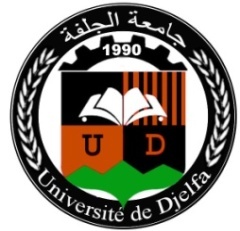 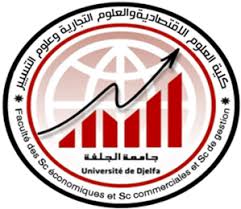 استمارة طعن خاصة بالسنة الجامعية 2019/2020ملاحظة: تملئ الاستمارة وترسل إلى البريد الالكتروني للقسم التابع إليه.الاسم واللقب:................................رقم التسجيل:...............................القسم:..............................المستوى:......................................التخصص:...................................الإمضاء:............................البيان(طبيعة المقياس)طبيعة الخطأطبيعة الخطأرد الإدارةرد الإدارةملاحظات مختلفةالبيان(طبيعة المقياس)علامة المحاضرةcoursعلامة الأعمال الموجهة TDعلامة المحاضرةcoursعلامة الأعمال الموجهة TDملاحظات مختلفةالقسمالبريد الالكترونيقسم العلوم المالية والمحاسبةd.sfc.univ.djelfa@gmail.comقسم علوم التسييرd.sg.univ.djelfa@gmail.comقسم العلوم التجاريةd.sc.univ.djelfa@gmail.comقسم العلوم الاقتصاديةd.se.univ.djelfa@gmail.com